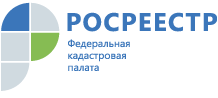 ПРЕСС-РЕЛИЗКадастровая палата Владимирской области в «ВКонтакте»Филиал Федерального государственного бюджетного учреждения «Федеральная кадастровая палата Федеральной службы государственной регистрации, кадастра и картографии» по Владимирской области приглашает граждан, кадастровых инженеров, представителей Администраций и бизнес-сообществ вступить в официальное сообщество филиала учреждения в социальной сети «ВКонтакте» по адресу: https://vk.com/kadastrovayapalata33.На официальной странице сообщества регулярно размещаются актуальные новости в сфере кадастрового учета и регистрации прав на недвижимое имущество, обновляется последняя информация о времени проведения «горячих» телефонных линий, графике семинаров для кадастровых инженеров и других мероприятиях филиала учреждения.Обращаем ваше внимание, что данное сообщество не предназначено для ответов на вопросы в сфере кадастрового учета. За консультацией можно обратиться непосредственно в филиал учреждения. Квалифицированные специалисты предоставят информацию, необходимую для совершения сделок с недвижимостью: помогут определить перечень необходимых документов для конкретной ситуации, грамотно и быстро составят необходимый договор (купля-продажа, дарение, мена, аренда). Получить информацию о порядке оказания услуг можно по единому номеру телефона Кадастровой палаты по Владимирской области 8(4922) 40-48-48.Вместе с тем, мы открыты для предложений о том, как сделать работу Кадастровой палаты еще эффективнее, и ждем активности от своих подписчиков в этой области